New logistics centreLAPP: Infrastructure cables on large drums are now stocked in Poland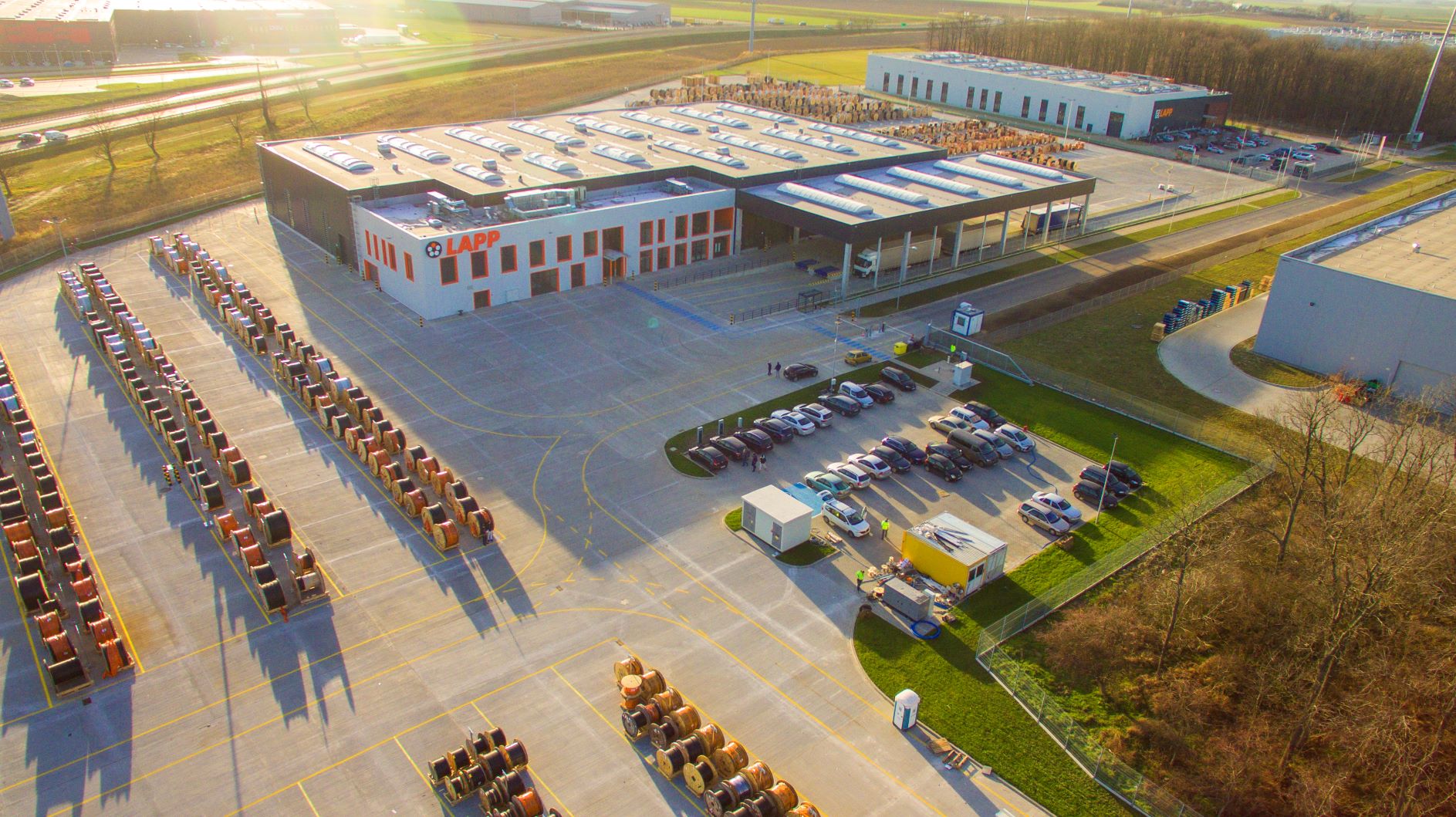 The new LAPP logistics centre has a total storage area of over 90,000 square metresStuttgart/Wrocław, xx. January 2020After just under a year of construction, the new LAPP logistics centre for infrastructure pipelines in Poland near Wrocław (formerly Wroclaw) started operations at the beginning of November. The world market leader for integrated solutions in cable and connection technology keeps articles on large drums available there on a total storage area of over 90,000 square metres. This enables customers from the construction, energy and plant engineering industries to be served faster and better. The new logistics center allows LAPP to provide more volume at short notice and offers enough space to better meet individual customer requirements. LAPP can thus fulfil large orders at short notice even more quickly and flexibly. "With the new logistics concept in Poland, we at LAPP are also adapting our processes and offers for customer needs outside our existing main customer group of mechanical engineering", says Boris Katic, who as CTO at LAPP is also responsible for logistics. "We see a rapidly growing demand for the products and services needed for large construction and infrastructure projects. The new logistics concept takes this into account by improving product availability through increased storage capacity."Excellent infrastructure The decision for the location in Wroclaw was made due to the good infrastructure there. Several larger logistics centres for various companies are already located near the new LAPP site, directly next to the Polish LAPP sales branch. Accordingly, the transport connections there are very good. This enables LAPP to offer comprehensive logistics services - regardless of whether the goods are shipped to China or to customers in Europe. Several articles from other locations can also be consolidated into one shipment. Growth through relief of previous locationsThe new logistics centre will also relieve the previous German locations by removing products on large drums and thus freeing up space. This allows them to focus on their special segments and also optimize their offerings for their customers there. "I am delighted that the construction was completed so quickly and that we can put the logistics hub into operation in the 2019/20 financial year," says CEO Matthias Lapp. "In addition to the benefits for our customers, this will also open up growth opportunities for us in markets with great potential. As a result, the new location lost no time in taking up operations: work began in several shifts at the beginning of November, just two weeks after the opening.Find the image in printable quality herePress contact:Irmgard Nille					Tel.: +49(0)711/7838–2490
Mobil: +49(0)160/97346822
irmgard.nille@lappgroup.com or Irmgard.nille@in-press.deU.I. Lapp GmbH
Schulze-Delitzsch-Straße 25
D-70565 StuttgartFind more information here: www.lappkabel.com/press About LAPP:Headquartered in Stuttgart, Germany, LAPP is a leading supplier of integrated solutions and branded products in the field of cable and connection technology. The company’s portfolio includes standard and highly flexible cables, industrial connectors and cable entry systems, customized system solutions, automation technology and robotics solutions for the intelligent factory of the future, as well as technical accessories. LAPP’s core market is in the industrial machinery and plant engineering sector. Other key markets are in the food industry as well as the energy and the mobility sector.LAPP has remained in continuous family ownership since it was founded in 1959. In the 2017/18 business year, it generated consolidated revenue of 1,153 million euros. LAPP currently employs approximately 4,245 people across the world, has 18 production sites and around 44 sales companies. It also works in cooperation with around 100 foreign representatives.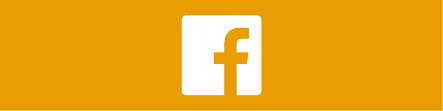 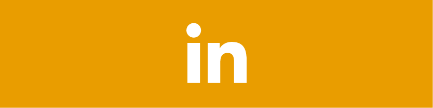 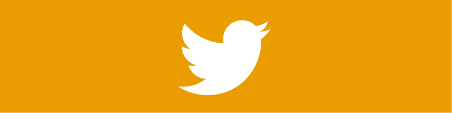 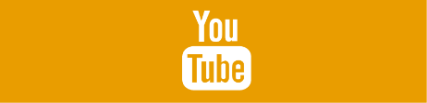 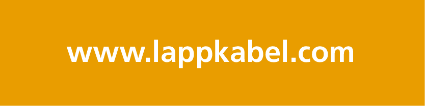 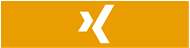 